「小山町クアオルト弁当」コンセプト富士山の伏流水が育てた食の恵みが体と心に嬉しいヘルシー弁当「おやまクアオルト弁当」の特徴　・米、わさび、ニジマス、水かけ菜は、小山町産を使用　・地元小山町産の旬の野菜がたっぷり　・低カロリー（1食６５０kcal）と減塩（食塩’３ｇ未満）、国の「健康な食生活」が基準　・地元産の粉末茶付（道の駅に美味しい水汲み場有）　・お品書きとPR掛け紙を添付認定弁当　・価格は全て税込みの価格　・注文は、事前予約のみで、希望日の1週間前までに申込が必要　・店頭販売は行っていませんので、町内に配達します　・写真はイメージです。また、季節によってメニューが変わります。ふじあざみＢＡＮぶ～ん1,５00円（税込）1,000円（税込）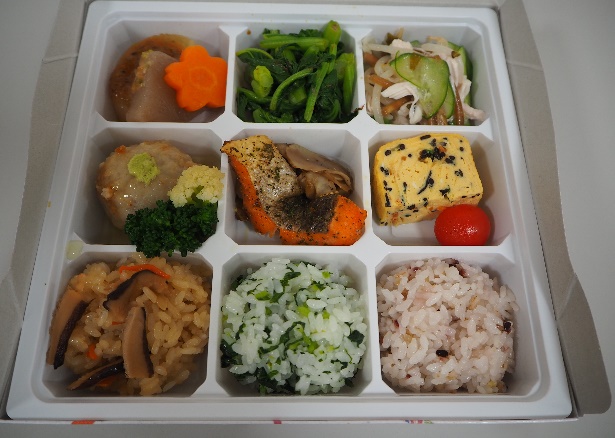 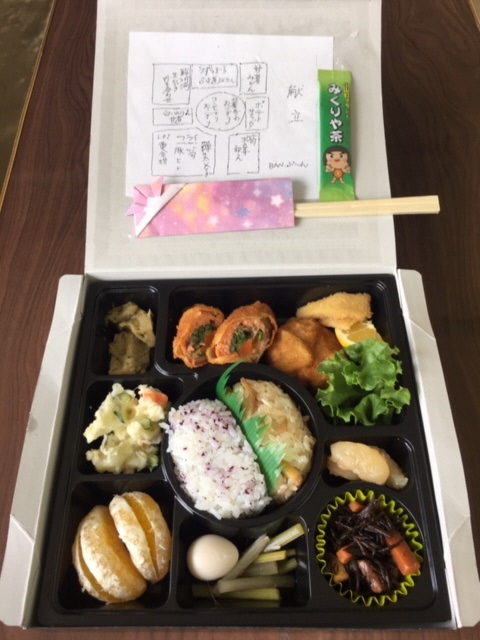 電 話　0550-76-6660ＦＡＸ　0550-76-6601電 話　080-1626-5667ＦＡＸ　0550-76-0201原則、20個～対応可原則、5～20個対応可